باسمــــه تعالیکاربرگ‌های استفاده از فرصت تحقیقاتی کوتاه مدتثبت نام در سامانه(اطلاعات تفضیلی پیوست شماره 1)نوع فرصت تحقیقاتی مورد تقاضا:فرصت تحقیقاتی داخل کشور         فرصت تحقیقاتی خارج از کشور        فرصت تحقیقاتی خارج به داخل کشور  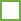 برآورد مدت فرصت مطالعاتی مورد تقاضا:       شرایط دانشجو:بورسیه دانشگاه‌های تحت پوشش وزارت علوم           غیر بورسیه روزانه       پژوهش محور (پذیرفته شده از طریق آزمون سراسری)  دانشجوی نوبت دوم (دوره شبانه) داخل بدون دریافت مقرری ماهانه و حق مسکندانشجوی سایر دستگاه‌ها (هزینه‌های تحصیل تقبل شده است.)مشخصات فردی دانشجو:پیشینه تحصیلی* درصورت وقفه بین دو مقطع تحصیلی، یا مرخصی در حین تحصیل دلیل و فعالیت انجام شده بین دو را بنویسید.مشخصات دوره تحصیل دکتری:از آغاز دوره فرصت، نباید بیش از 42 ماه از شروع به تحصیل دانشجو در مقطع دکتری سپری شده باشد. (وتویی)سوابق علمی-پژوهشی متقاضیفایل کاربرگ 103امتیاز کلی برای انجام فرصت تحقیقاتی، با توجه به شرایط فردی، پیشینه تحصیلی، سوابق پژوهشی و عنوان موضوع دکتری. (ضریب 1) (امتیاز از 10 تا صفر)مدرک زبان:    گواهی زبان ارائه شده در زمان آزمون جامع دانشجو دارای اعتبار است. (وتویی)مشخصات محل پذیرش تحقیق فرصت کوتاه مدت تحقیقاتی داخل یا خارج کشور:شهر دانشگاه‌های محل تحصیل و تحقیق یکسان می‌باشد.دلایل و توجیهات انتخاب محل تحقیق رتبه (ب) تایید می‌گردد / تایید نمی‌گردد. (امتیاز وتویی)* پذیرش از دانشگاه‌های گروه (ب) باشد، درخواست بررسی به همراه دلایل انتخاب آن دانشگاه به اداره کل ارائه می‌گردد. در صورت موافقت کارگروه تخصصی، اعزام متقاضی بلامانع است.امتیاز به دانشگاه/رشته محل تحقیق (میزبان) به لحاظ مناسب بودن برای رشته و موضوع رساله و تحقیق. (ضریب 3) (امتیاز از 10 تا صفر)معرفی استاد راهنمای محل تحقیق /میزبان از حیث همراستایی تخصص و همچنین بلحاظ سابقه پژوهشی.* دعوتنامه/پذیرش فوق باید در راستای پژوهش مرتبط با موضوع رساله دکتری و مورد تأیید استاد راهنما و گروه تخصصی مؤسسه محل تحصیل باشد.تایید/انتخاب استاد راهنمای میزبان (بورس خارج به داخل) یا معرفی فرد پیشنهادیامتیاز کیفیت استاد راهنمای محل تحقیق /میزبان به لحاظ سابقه پژوهشی، h-index.  (ضریب 1) (امتیاز از 10 تا صفر)امتیاز میزان همراستایی رشته/گرایش و تخصص استاد محل تحقیق با موضوع رساله دانشجو. (ضریب 1) (امتیاز از 10 تا صفر)هدف، ضرورت و برنامه گذراندن دوره فرصت تحقیقاتی فایل پیشنهاده دکتری                     فایل خلاصه پیشنهاده (کاربرگ 101)           فایل برنامه زمانی تحقیق (کاربرگ 102 پیوست اختیاری) 1- چه بخش‌هایی از پایان‌نامه و با چه روش پژوهشی قرار است در محل تحقیق صورت پذیرد؟ (دقیقاً بیان گردد)2- دقیقاً بیان گردد مشکل عدم انجام این بخش از تحقیق در دانشگاه محل تحصیل و ضرورت انجام کار در دانشگاه پیشنهادی برای تحقیق چیست؟ (ضریب 2) (امتیاز از 10 تا صفر)(برای رشته‌های دارای تحقیقات عملی و آزمایشگاهی: نام دقیق آزمایش‌ها و ‌بخش‌های پژوهش‌ و لیست کامل امکانات /تجهیزات و مواد و مصالح مورد نیاز که در دانشگاه محل تحقیق در اختیار شما قرار خواهد گرفت و به دلیل فقدان آنها در محل تحصیل/ کشور انجام این فرصت لازم و ضروری است؛ و برای رشته‌های نظری (علوم پایه، انسانی، هنر و رشته‌های فاقد تحقیقات میدانی) مشخص کردن بخشی از پژوهش که اولویت، ضرورت و تاثیر علمی و انگیزه دانشجو برای فرصت است.) 3-طرح موضوع، مساله و اهمیت این فرصت تحقیقاتی را توضیح دهید. (ضریب 3) (امتیاز از 10 تا صفر)4-تاثیر عملی و میدانی برون‌دادها و نتایج و نوآوری حاصل از اعزام به این فرصت تحقیقاتی در کسب دانش فنی یا رفع نیاز ضروری کشور چیست؟ (پیش‌بینی میزان تاثیر خروجی‌های پژوهش بر سلامت اجتماعی، رونق اقتصادی، کارآفرینی و اشتغال یا بین‌المللی سازی و …) (ضریب 3) (امتیاز از 10 تا صفر)5-تاثیر انجام این فرصت تحقیقاتی بر تامین نیروی متخصص کشور چیست؟  (میزان کمبود و نحوه جبران کمبود هیات علمی، نیروی متخصص برای دستگاه‌های اجرایی یا بخش خصوصی پس از این فرصت ذکر شود.) (ضریب 1) (امتیاز از 10 تا صفر)فرم 101- خلاصه پیشنهاده (پروپوزال) رساله دکتری(حداکثر در دو صفحه) در صورت نیاز به توضیحات بیشتر، در قالب فایل خلاصه پیشنهاده جداگانه بارگذاری گردد.‌بیان علمی و خلاصه این رساله (در یک پاراگراف)مسائل یا مشکلاتی که تحقیق برای حل آنها، طراحی و اجرا خواهد شد. (به صورت آیتمی ذکر شود.)……  نتایج علمی مورد انتظار بعد از انجام تحقیق. (به صورت آیتمی ذکر شود.)…… اهمیت و ضرورت تحقيق یا همراستایی و انطباق با اولویت‌های اعلام شده از سوی مراجع كاربردهاي متصور از تحقيق و اهداف کاربردی و موارد استفاده …… نتایج قابل انتظار در چه سازمان‌ها و ارگان‌ها و مراجعی استفاده خواهد شد؟…… سابقه و پیشینه تحقیقات انجام شده در این زمینه (صرفا چند مرجع مهم و جدید)کاربرگ 103- سوابق علمی-پژوهشی متقاضیالف) سوابق تدریس/ آموزشب) مقالات ISI:  ج) سایر مقلات علمی پژوهشی:د) مقالات ارائه شده در همایش‌ها و کنفرانس‌های علمی:هـ) چاپ کتاب یا اثر تحقیقاتیو) عضویت در مجامع و انجمن‌های علمی:1) …2) …ز) افتخارات / جوایز/ سایر توضیحات:1) …2) …(پیوست شماره 2)فرم تعهد کارمندی دانشجویان دوره دکتری جهت استفاده از فرصت تحقیقاتی اینجانب ............................. فرزند ...................  دارنده شناسنامه شماره................. صادره از ...................... کد ملی ....................... ساکن ........................................... کد پستی.......................... که با استفاده از مزایای ارزی و ریالی اعطایی برای فرصت کوتاه مدت تحقیقاتی در رشته ......................مقطع ................................... عازم کشور ........................به مدت ................ماه از .................... می باشم و از مزایای ارزی و ریالی فرصت تحقیقاتی در خارج/ داخل کشور طبق ضوابط و دستورالعمل های مربوطه استفاده خواهم نمود ، بموجب این سند متعهد می گردم که تمام تعهدات مندرج در این سند را به طور کامل و مطلوب به انجام برسانم و در مقام تضمین اجرای مفاد و نیز حسن انجام تعهدات ذیل، با لحاظ کردن تمام شرایط و مندرجات این سند، مبلغ...................................................ریال به عنوان حداقل تضمین میسپارم. ذکر این مبلغ صرفاً به جهت رعایت مقررات ثبتی و انتظامی بوده و مانع از آن نخواهد بود که خسارات و هزینه های اضافه بر این مبلغ، حسب توافق طرفین که ضمن همین سند انجام شده و بنا به تکلیف مندرج در ماده 34 قانون تنظیم بخشی از مقررات مالی دولت مصوب سال 1380 و تبصره آن و بخشنامه شماره 31047/134 مورخ 11/11/82 از طریق صدور اجرائیه از جانب دفترخانه و یا مراجع قضایی استیفا گردد. ضمن عقد خارج لازم ملتزم میگردم:طبق ضوابط و مقررات وزارت علوم، تحقیقات و فناوری( سازمان امور دانشجویان) و با توجه به قانون اعزام دانشجو به خارج از کشور و آییننامه ها و سایر مقررات مربوط، در قبال اعطای مزایا و تسهیلات موضوع «شیوهنامه اجرایی فرصت تحقیقاتی کوتاه مدت در داخل و خارج کشور و شرکت در کنفرانسهای علمی» در محل و مدت تعیین شده در این سند صرفاً به امر تحقیقات  علمی اشتغال داشته و کلیه دستورات و مقررات مربوط را رعایت نمایم.هیچ گونه اقدامی که خلاف شئون دولت جمهوری اسلامی ایران و سایر مقررات جاری کشور باشد بعمل نیاورم و بدون اجازه کتبی و قبلی، محل تحقیق خود را بدون کسب موافقت از اداره کل بورس و امور دانشجویان خارج از کشور تغییر ندهم و دوره تحقیقاتی را که برای آن اعزام شدهام در محل تعیین شده و ظرف مدت مصوب، برابر مقررات با موفقیت بگذرانم. بعد از اتمام دوره و زمان تعیین شده و مراجعت به کشور در اولین فرصت اداری به اداره کل بورس و امور دانشجویان خارج از کشور مراجعه و علاوه بر ارائه گزارش تحقیقات خود، نسبت به تسویه حساب بر حسب مستندات اقدام نمایم و این شرط را میپذیرم که تحویل مدرک فارغالتحصیلی دکتری فقط پس از تسویه حساب کامل با اداره کل بورس و امور دانشجویان خارج امکانپذیر است.به موجب این سند، سازمان امور دانشجویان را وکیل قانونی خود در زمان حیات و وصی خود در صورت وفات و نیز مرجع انحصاری برای تشخیص ایفاء یا عدم ایفاء تعهدات قانونی و قراردادی میدانم. تشخیص این سازمان در مورد میزان خسارات ناشی از عدم مراجعت به کشور یا تخلف از مفاد تعهدات موضوع این سند و چگونگی جبران آن بر اینجانب حجت است و سازمان میتواند به اختیار خود از هر گونه اقدام حقوقی - قضایی مقتضی برای وصول مطالبات خود و یا از طریق صدور اجرائیه از محل وثیقه اخذ شده استفاده نماید و علاوه بر مطالبه و دریافت معادل ريالي ارزهاي پرداختی به بالاترين قیمت روز پرداخت، برای مطالبه و دریافت 5 برابر معادل ریالی ارزهای پرداختی به بالاترین قیمت روز پرداخت توسط دانشجو به عنوان خسارت عدم انجام تعهد با احتساب کليه هزينه های قضایی و اجرایی و نیز خسارت تأخیر تأیه وجوه ریالی از تاریخ دریافت تا تاریخ پرداخت و کلیه خسارات دیگر به تشخیص سازمان اقدام نماید. به محض پایان یافتن مدت تعیین شده به کشور/دانشگاه/ پژوهشگاه مراجعت نمایم و علاوه بر اجرای تعهدات مربوط به آموزش رایگان و سایر تعهداتی که حسب مورد یر طبق قوانین، مقررات و قراردادها در صورت استفاده از مزایای دیگر بر ذمه اینجانب قرار گرفته است، مطابق مقررات حاکم بر فرصت تحقیقاتی و سایر مقررات مربوط حداقل 2 برابر مدتی را که در خارج از کشور با استفاده از مزایای ارزی و ریالی به تحقیق اشتغال داشتهام در داخل كشور ( يا در صورت بورسيه بودن در دانشگاه / پژوهشگاه مربوطه )  خدمت نمایم و چنانچه از انجام خدمت مورد تعهد استنکاف نموده و یا پس از شروع به کار به هر علتی از مؤسسه محل خدمت خود اخراج شوم و به طور کلی چنانچه برخلاف هر یک از تعهدات یاد شده عمل نمایم و یا حداکثر ظرف مدت یکسال از تاریخ شروع دوره تحقیقات (طبق حکم فرصت تحقیقاتی) به کشور مراجعت ننمایم و تعهدات خود را انجام ندهم و یا معلوم شود کمتر از 180 روز در کشور محل تحقیق اقامت داشتهام سازمان مذکور حق دارد به شرح بند 4 این سند تعهد علیه اینجانب اقدام نماید.  همچنین به موجب این سند و با توجه به بهره مندی از مزایای آموزش رایگان در مقطع........ تعهد می نمایم به میزان مدت مقرر در قوانین و آئین نامه های مربوطه در کشور خدمت نمایم، در صورت عدم انجام تعهدات قانونی و قراردادی مربوط به آموزش رایگان وزارت مجاز است بابت هزینه های آموزش رایگان مبلغ....... ریال بعلاوه کلیه خسارات احتمالی از جمله تاخیر تادیه را از اینجانب دریافت نماید. تشخیص وزارت راجع به وقوع تخلف و میزان خسارت وارده غیر قابل اعتراض بوده و موجب صدور اجراییه از طریق دفترخانه خواهد بود.نشانی اقامتگاه اینجانب، نشانی مندرج در این سند می باشد و تمام ابلاغ های ارسالی به این محل، به منزله ابلاغ قانونی به اینجانب بوده و چنانچه نشانی خود را تغییر دهم فوراً مراتب را به دفترخانه تنظیم کننده سند، دانشگاه محل خدمت و همچنین به اداره کل بورس و امور دانشجویان خارج اطلاع خواهم داد در غیر اینصورت، کلیه ابلاغها و اخطاریه ها به محل تعیین شده در این سند ابلاغ قطعی و غیر قابل اعتراض از سوی اینجانب می باشد.همچنین مطابق ضوابط و مقررات و در راستای تضمین حسن اجرای تعهدات فوق الذکر:اينجانبان :                            فرزند               به شماره شناسنامه                 صادره  از                   کدملي                                          تلفن ثابت و همراه                                      به نشانی  و کدپستيکارمند رسمي                     فرزند               به شماره شناسنامه                 صادره  از                    کدملي                                          تلفن ثابت و همراه                                      به نشانی  و کدپستيکارمند رسميبا اطلاع کامل از مفاد و لوازم حقوقی تعهدات یاد شده ضمن عقد خارج لازم متعهد مي گردیم که آقاي/خانم                                  تمام تعهدات فوق را به طور کامل و مطلوب به انجام خواهد رسانيد و حسن انجام تعهدات فوق را در قبال مبلغ                                     ......................... ریال بابت هزینه فرصت تحقیقاتی و مبلغ ......................... ریال بابت هزینه آموزش رایگان تضمين مينمايیم و اذعان داریم که ذکر این مبلغ صرفاً به جهت رعایت مقررات ثبتی و انتظامی بوده و مانع از آن نخواهد بود که خسارات و هزینههای اضافه بر این مبلغ، حسب توافق طرفین که ضمن همین سند انجام شده و بنا به تکلیف مندرج در ماده 34 قانون تنظیم بخشی از مقررات مالی دولت مصوب سال 1380 و تبصره آن و بخشنامه شماره 31047/134 مورخ 11/11/82 از از طریق صدور اجرائیه از جانب دفترخانه و یا مراجع قضایی استیفا گردد. تخلف از مفاد هريک از تعهدات فوق الذکر به معني نقض تعهد شخصي اينجانبان است و در اين صورت سازمان امور دانشجویان حق دارد وفق بند 4 این سند،؛ علاوه بر مطالبه و دریافت معادل ريالي ارزهاي دريافتي به بالاترين قیمت روز پرداخت، برای مطالبه و دریافت 5 برابر معادل ریالی ارزهای پرداختی به بالاترین قیمت روز پرداخت به عنوان خسارت عدم انجام تعهد با احتساب کليه هزينه های قضایی و اجرایی و نیز خسارت تأخیر تأیه وجوه ریالی از تاریخ دریافت تا تاریخ پرداخت و کلیه خسارات دیگر به تشخیص سازمان اقدام نماید. ضمنا هر یک از تعهدات مربوط به دوره فرصت تحقیقاتی و آموزش رایگان مستقل از یکدیگر بوده و ایفاء هر یک از تعهدات مذکور موجب فسخ سند و لغو سایر تعهدات نخواهد بود. بموجب عقدخارج لازم سازمان امور دانشجویان را وکيل خود در زمان حيات و وصي خود در زمان ممات قرار داديم تا نسبت به احراز و اثبات تخلف از هر يک از موارد فوق وتعيين ميزان ارزهاي پرداختي وساير مطالبات وخسارات وهزينه از طرف اينجانب با خود توافق و مصالحه نمايد و هيچ ضرورتي جهت مراجعه به مقام قضايي يا مرجع ديگر جهت تعيين اين موارد وجود نخواهد داشت وتعیين وتشخيص سازمان مذکور در اين خصوص قطعي وغير قابل اعتراض است. ضمنا تعهدات ضامن و متعهد تضامنی است و وزارت متبوع جهت جبران خسارت و وصول مطالبات می تواند به هر یک از ضامنین و یا متعهد و یا هر دو مراجعه نماید.امضاء دانشجو                                 امضاءضامن 1                                امضاء ضامن 2نماینده سازمان(دانشگاه)(پیوست شماره 3)(پیوست شماره 4)شرایط ضامنین : طبق متمم شیوه‌نامه اجرایی فرصت‌تحقیقاتی کوتاه‌مدت داخل و خارج ازکشور سال 95 در مورد شرایط ضامنین به شرح ذیل : برای ضمانت تعداد دو نفر ضامن لازم بوده و ضرورت دارد که ضامنین دارای حداقل یکی از شرایط ذیل باشند:کارمندان رسمي دولت و نهادهای عمومی غیر دولتی از قبیل شهرداری‌ها و نیز نهادهای مأمور به خدمات عمومی از قبیل سازمان تأمین اجتماعی و هلال احمر و غیرهکارکنان شرکت‌های سهامی عام از قبیل تمامی  بانک‌های خصوصی و دولتی مشروط بر اینکه خالص دریافتی حقوق و مزایای آنها بر حسب آخرین حکم کارگزینی حداقل 20/1 مبلغ وثیقه مربوطه باشد.وکلای دادگستری، پزشکان و مهندسان عضو سازمان نظام‌مهندسی، کارشناسان رسمی‌دادگستری، حسابداران رسمی .با ارائه پروانه کار معتبر در زمان ارائه .دارندگان مشاغل آزاد از قبیل تجار،کسبه و... با ارائه پروانه کسب معتبر مشروط بر این که به تشخیص دفتر حقوقی مؤسسات، توان پرداخت خسارت را دارا باشند.بازنشستگان کشوری و نهادهای عمومی با ارائه گواهی کسر از حقوق به مبلغ  25/1هزینه هایی که مقرر است برای دانشجو انجام شود در روز معرفی، مشروط بر اینکه از بستگان درجه اول و دوم دانشجو باشند.در خصوص کارکنان و بازنشستگان نیروهای مسلح پذیرش ضمانت موکول به معرفی نهاد مربوطه است.کارکنان شرکت هایی غیر از شرکت های سهامی عام و بیمه شدگان تأمین اجتماعی در صورتی که حداقل یکی از ضامنین بستگان درجه اول و یا دوم دانشجو باشند. كاركنان رسمي و اعضاي هيات  علمی رسمي دانشگاه هاي غير انتفاعي.تبصره: در صورت رسمي نبودن صرفاً براي بستگان درجه اول مورد قبول است.3-  وثیقه  ملکیملک مورد وثیقه اعم از اینکه دارای اعیان است یا خیر ، باید شش دانگ – و طلق بوده ‌ و دررهن یا موقوفه نباشد .تبصره : در خصوص املاک موقوفه عام آستان قدس رضوی و نهادهای مشابه که عرصه انها موقوفه هستند ، به شرط اینکه وثیقه گذار نسبت به اعیان آن مالکیت داشته باشد. و نهاد مربوطه نیز موافقت خود را با توثیق اعلام نماید ، قابل پذیرش خواهند بود .یادآوری: فک رهن سند تعهد ماخوذه،‌ پس از ارائه گواهي انجام کار دو برابر مدت استفاده از تسهيلات فرصت‌تحقيقاتي امکان ‌پذير مي‌باشد.(پیوست شماره 5)این فرم باید توسط کارشناس مربوطه در دانشگاه تکمیل و تایید شود و چنانچه پاسخ هر یک از موارد فوق خیر ‌باشد، صرفاً با ذکر توضیحات قابل بررسی است.				                   	                                                                       	                                                                                        نام و نام خانوادگی کارشناس تایید کننده در مؤسسه:                                               امضاء و تاریخ:(پیوست شماره 6)این فرم باید توسط کارشناس مربوطه در دانشگاه تکمیل و تایید شود و چنانچه پاسخ هر یک از موارد فوق خیر ‌باشد، صرفاً با ذکر توضیحات قابل بررسی است.				                   	                                                                       	                                                                                        نام و نام خانوادگی کارشناس تایید کننده در مؤسسه:                                               امضاء و تاریخ:نام و نام‌خانوادگینام پدرنشانی محل سکونتکد ملیشماره شناسنامهتلفن محل سکونتپست الکترونیکوضعیت نظام وظیفهنشانی محل کارتلفن همراهوضعیت تاهلتلفن محل کارتاریخ تولدتعداد فرزندفرایند‌های قبلیمحاسبه سن (سال و ماه)محل تولدفرایند‌های قبلیمقطع تحصیلیرشتهنام شهرنام موسسهتاریخ شروع تاریخ پایان معدلتوضیحات (وقفه/مرخصی)*دیپلم/ پیش‌دانشگاهی50 کارکترکاردانیکارشناسیکارشناسی ارشدکشور محل تحصیلتاریخ شروع به تحصیل دکتریمدت شروع به تحصیل دکتری تا روز درخواست (به ماه)42شهر محل تحصیلتاریخ قبولی امتحان جامعمرخصی تحصیلی بدون درج در سنوات (به ماه)دانشگاه محل تحصیلتاریخ تصویب طرح پیشنهادی رساله دکتریتمدید تحصیلی اول (به ماه)دانشکده محل تحصیلتاریخ تقریبی آغاز فرصتتمدید تحصیلی دوم (به ماه)-گروه تحصیلیتاریخ تقریبی دفاع از رسالهمدت فرصت (به ماه)6رشته تحصیلینام استاد راهنما اولمدت تقریبی دوره به تحصیل دکتری (با احتساب فرصت و تمدید و مرخصی مندرج در سنوات) به ماهگرایش تحصیلیلینک صفحه شخصی استاد راهنما اولنام استاد راهنما دومعنوان رساله (فارسی)ایمیل استاد راهنما اولتلفن استاد راهنما دوم (ایران)عنوان رساله (انگلیسی)تلفن استاد راهنما اول (ایران)نام استاد مشاورمدرک زبان / تصویر گواهی معتبرفایلنام آزمون زبان انگلیسی:منونام آزمون زبان رسمی کشور محل تحقیق (غیر انگلیسی):تایپتاریخ اعتبار:سطح حداقل نمره:نمره کسب شده:نمره آزمون کتبی بسندگی زبان رسمی کشور محل تحقیق:نمره آزمون شفاهی بسندگی زبان رسمی کشور محل تحقیق:کشور محل تحقیقمنورتبه‌بندی در رشته یا رتبه کلی دانشگاه (QS)لینکشهر محل تحقیقتایپرتبه‌بندی شانگهای (ARWU)لینکدانشگاه / موسسه محل تحقیقمنو / تایپرتبه‌بندی تایمز (THE)لینکآزمایشگاهلینکرتبه دانشگاه در پایگاه عتفگروه (الف) ممتازیا گروه (ب*) دلایل و توجیهات انتخاب محل تحقیق رتبه (ب)فایل با امضای استاد راهنمالینک دانشگاه در پایگاه عتفتاریخ شروع به تحقیق مندرج در دعوتنامه (شمسی)تاریخ شروع به تحقیق مندرج در دعوتنامه (میلادی)پذیرش /دعوتنامه*فایلنام استاد راهنما محل تحقیق (میزبان)صفحه استاد راهنما محل تحقیق (میزبان)h-index استاد میزبانلینکتلفن استاد راهنما محل تحقیق (میزبان ایران)ایمیل استاد راهنما محل تحقیق (میزبان)رزومه استاد میزبان (اختیاری)فایلشامل عنوان اقدامات اصلی، روش پژوهش و نام آزمایشات که انجام می‌گردد.شامل عنوان اقدامات اصلی، روش پژوهش و نام آزمایشات که انجام می‌گردد.ماه اولماه دومماه سومماه چهارمماه پنجمماه ششمتوضیحات بیشترب) عنوان پیشنهادی رساله/ پایان‌نامهب) عنوان پیشنهادی رساله/ پایان‌نامهعنوان فارسی:عنوان لاتین:واژگان کلیدی فارسیواژگان کلیدی لاتینرنام موسسهوضعیت همکاریتاریخ شروعتاریخ پایاندروس تدریس شده 123رعنوان مقالهعنوان مجلهتاریخ چاپ123رعنوان مقالهعنوان مجلهتاریخ چاپ123رعنوان مقالهعنوان کنفرانستاریخ برگزاری123رعنوان کتابنوع ( تألیف / ترجمه)تاریخ نشر1در دست چاپ23میزان مقرری و کمک هزینه بلیط و بیمه فرصت تحقیقاتی کوتاه مدت خارج (دانشجويان غير بورسيه)میزان مقرری و کمک هزینه بلیط و بیمه فرصت تحقیقاتی کوتاه مدت خارج (دانشجويان غير بورسيه)میزان مقرری و کمک هزینه بلیط و بیمه فرصت تحقیقاتی کوتاه مدت خارج (دانشجويان غير بورسيه)میزان مقرری و کمک هزینه بلیط و بیمه فرصت تحقیقاتی کوتاه مدت خارج (دانشجويان غير بورسيه)رديفنام کشور65%  مقرري کل دوره 6 ماهه (يورو) کمک هزينه بليط و بيمه (ريال)1آفريقاي جنوبي3000000/000/1802آلمان - مونيخ4700000/000/1103آلمان - ساير شهرها4600000/000/1104آمريکا4000000/000/1805اتريش4100000/000/1106اسپانيا4000000/000/1107استراليا - سيدني، نيوسات ولز4800000/000/1808استراليا - ساير شهرها4600000/000/1809ايتاليا (گروه الف)
 (شامل : رم ، ميلان ، تورينو )4300000/000/11010ايتاليا (گروه ب) 
همه شهرها به جز رم، میلان و تورینو4200000/000/11011ايرلند4400000/000/11012برزيل2700000/000/18013بلژيک: گنت و سايرشهرها غیر از بروکسل4300000/000/11014بلژيک: بروکسل (كاتوليك لوون)4500000/000/11015پرتغال3000000/000/11016ترکيه2600000/000/5017چين 3000000/000/11018دانمارک، DKK5100000/000/11019روسيه - مسکو4000000/000/50میزان مقرری و کمک هزینه بلیط و بیمه فرصت تحقیقاتی کوتاه مدت خارج (دانشجويان غير بورسيه)میزان مقرری و کمک هزینه بلیط و بیمه فرصت تحقیقاتی کوتاه مدت خارج (دانشجويان غير بورسيه)میزان مقرری و کمک هزینه بلیط و بیمه فرصت تحقیقاتی کوتاه مدت خارج (دانشجويان غير بورسيه)میزان مقرری و کمک هزینه بلیط و بیمه فرصت تحقیقاتی کوتاه مدت خارج (دانشجويان غير بورسيه)رديفنام کشور65%  مقرري کل دوره 6 ماهه (يورو) کمک هزينه بليط و بيمه (ريال)20روسيه - گروه ب (ساير شهرها) سن پترزبورگ3200000/000/5021روسيه سفيد ( بلاروس )3600000/000/5022زلاندنو ( نيوزلند )3600000/000/18023سنگاپور2900000/000/11024سوئد ,SEK4500000/000/11025سوئيس,CHF5100000/000/11026فرانسه - گروه الف ( پاريس )4400000/000/11027فرانسه - گروه ب ( ساير شهرها)4000000/000/11028فنلاند4000000/000/11029کره جنوبي3000000/000/11030لبنان2600000/000/5031لوگزامبورگ5100000/000/11032مکزيک2600000/000/18033نروژ،NORWAY,  NOK 4000000/000/11034هلند4800000/000/11035هند - گروه الف
شامل : دهلي و بمبئي2500000/000/5036هند - گروه ب
ساير شهرها غیر از دهلی و بمبئی2100000/000/5037يونان3600000/000/110میزان مقرری و کمک هزینه بلیط و بیمه فرصت تحقیقاتی کوتاه مدت خارج (دانشجويان غير بورسيه)میزان مقرری و کمک هزینه بلیط و بیمه فرصت تحقیقاتی کوتاه مدت خارج (دانشجويان غير بورسيه)میزان مقرری و کمک هزینه بلیط و بیمه فرصت تحقیقاتی کوتاه مدت خارج (دانشجويان غير بورسيه)میزان مقرری و کمک هزینه بلیط و بیمه فرصت تحقیقاتی کوتاه مدت خارج (دانشجويان غير بورسيه)رديفنام کشور65%  مقرري کل دوره 6 ماهه (يورو) کمک هزينه بليط و بيمه (ريال)38ايسلند، مجارستان، چك، استوني، روماني، لهستان، اسلواني و سایر کشورهای اروپایی ذکر نشده2800000/000/11039ارمنستان2600000/000/5040گرجستان2600000/000/5041آرژانتين2600000/000/18042 تايوان ، هنگ كنگ ، تايلند 2600000/000/11043ژاپن، JPY5400000/000/18044سوريه2600000/000/5045کانادا - گروه الف4000000/000/18046کانادا - گروه ب 3600000/000/18047کشورهاي CIS  (کشورهاي مشترک المنافع)2600000/000/5048مالزي2400000/000/110وزارت علوم ،تحقيقات وفناورياداره کل بورس و اعزام دانشجویانکاربرگ بررسی لغو تعهدات فرصت تحقیقاتی کوتاه مدت خارج از کشوروزارت علوم ،تحقيقات وفناورياداره کل بورس و اعزام دانشجویانکاربرگ بررسی لغو تعهدات فرصت تحقیقاتی کوتاه مدت خارج از کشورنام دانشجو:نام دانشگاه:کشور محل تحقیق:مدت دوره:	تاریخ شروع دوره فرصت تحقیقاتی:تاریخ پایان دوره فرصت تحقیقاتی:تاریخ آخرین خروج از کشور:تاریخ آخرین ورود به کشور:تاریخ دفاع از رساله:تاریخ دفاع از رساله:نوع خدمت برای لغو تعهد: 1- فعالیت در دانشگاه     2- انجام خدمات دولتی    3- انجام خدمات غیر دولتی با بیمه نوع خدمت برای لغو تعهد: 1- فعالیت در دانشگاه     2- انجام خدمات دولتی    3- انجام خدمات غیر دولتی با بیمه فعالیت در دانشگاه:  فعالیت پژوهشی                       فعالیت آموزشی  آیا مدت فعالیت فوق 2 برابر مدت بهره‌مندی از مزایای فرصت تحقیقاتی یا بیشتر بوده است؟                    بلی        خیر آیا دانشجو در مدت مذکور در ایران حضور داشته است؟                                                                  بلی        خیر آیا مدت فوق پس از بازگشت از دوره فرصت تحقیقاتی کوتاه مدت بوده است؟                                       بلی        خیر آیا فعالیت فوق به تایید استاد راهنما رسیده است؟:                                                                       بلی         خیر آیا فعالیت فوق توسط معاون آموزشی یا پژوهشی تایید شده است؟                                                    بلی          خیر آیا مستنداتی دال بر انجام فعالیت‌ یا فعالیت‌های های فوق ارائه شده است؟                                          بلی         خیر  فعالیت در دانشگاه:  فعالیت پژوهشی                       فعالیت آموزشی  آیا مدت فعالیت فوق 2 برابر مدت بهره‌مندی از مزایای فرصت تحقیقاتی یا بیشتر بوده است؟                    بلی        خیر آیا دانشجو در مدت مذکور در ایران حضور داشته است؟                                                                  بلی        خیر آیا مدت فوق پس از بازگشت از دوره فرصت تحقیقاتی کوتاه مدت بوده است؟                                       بلی        خیر آیا فعالیت فوق به تایید استاد راهنما رسیده است؟:                                                                       بلی         خیر آیا فعالیت فوق توسط معاون آموزشی یا پژوهشی تایید شده است؟                                                    بلی          خیر آیا مستنداتی دال بر انجام فعالیت‌ یا فعالیت‌های های فوق ارائه شده است؟                                          بلی         خیر  انجام خدمات دولتی: آیا مدت فعالیت فوق 2 برابر مدت بهره‌مندی از مزایای فرصت تحقیقاتی یا بیشتر بوده است؟                   بلی          خیر آیا  دانشجو در مدت مذکور در ایران حضور داشته است؟                                                                بلی          خیر آیا مدت مذکور توسط مقام مجاز در دستگاه دولتی تایید شده است؟                                            بلی           خیر آیا  مدت فوق پس از دوره فرصت تحقیقاتی کوتاه مدت بوده است؟                                                   بلی           خیر آیا  دانشجو در مدت مذکور در ایران حضور داشته است؟                                                                بلی           خیر انجام خدمات دولتی: آیا مدت فعالیت فوق 2 برابر مدت بهره‌مندی از مزایای فرصت تحقیقاتی یا بیشتر بوده است؟                   بلی          خیر آیا  دانشجو در مدت مذکور در ایران حضور داشته است؟                                                                بلی          خیر آیا مدت مذکور توسط مقام مجاز در دستگاه دولتی تایید شده است؟                                            بلی           خیر آیا  مدت فوق پس از دوره فرصت تحقیقاتی کوتاه مدت بوده است؟                                                   بلی           خیر آیا  دانشجو در مدت مذکور در ایران حضور داشته است؟                                                                بلی           خیر انجام خدمات غیر دولتی با بیمه:  آیا مدت فعالیت فوق 2 برابر مدت بهره‌مندی از مزایای فرصت تحقیقاتی یا بیشتر بوده است؟                   بلی            خیر آیا دانشجو در مدت مذکور در ایران حضور داشته است؟                                                                 بلی            خیر آیا مدت مذکور توسط بالاترین مسئول در دستگاه غیردولتی تایید شده است؟                                 بلی             خیر آیا مدت فوق پس از دوره فرصت تحقیقاتی کوتاه مدت بوده است؟                                                    بلی             خیر آیا دانشجو در مدت مذکور در ایران حضور داشته است؟                                                            بلی             خیر آیا گواهی بیمه پرداخت بیمه در مدت مذکور ارائه شده است؟                                                     بلی             خیر انجام خدمات غیر دولتی با بیمه:  آیا مدت فعالیت فوق 2 برابر مدت بهره‌مندی از مزایای فرصت تحقیقاتی یا بیشتر بوده است؟                   بلی            خیر آیا دانشجو در مدت مذکور در ایران حضور داشته است؟                                                                 بلی            خیر آیا مدت مذکور توسط بالاترین مسئول در دستگاه غیردولتی تایید شده است؟                                 بلی             خیر آیا مدت فوق پس از دوره فرصت تحقیقاتی کوتاه مدت بوده است؟                                                    بلی             خیر آیا دانشجو در مدت مذکور در ایران حضور داشته است؟                                                            بلی             خیر آیا گواهی بیمه پرداخت بیمه در مدت مذکور ارائه شده است؟                                                     بلی             خیر وزارت علوم ،تحقيقات وفناورياداره کل بورس و اعزام دانشجویانکاربرگ بررسی لغو تعهدات فرصت تحقیقاتی کوتاه مدت داخل کشوروزارت علوم ،تحقيقات وفناورياداره کل بورس و اعزام دانشجویانکاربرگ بررسی لغو تعهدات فرصت تحقیقاتی کوتاه مدت داخل کشورنام دانشجو:نام دانشگاه محل تحصیل:نام مؤسسه محل تحقیق:مدت دوره:	تاریخ شروع دوره فرصت تحقیقاتی:تاریخ پایان دوره فرصت تحقیقاتی:تاریخ دفاع از رساله:تاریخ دفاع از رساله:نوع خدمت برای لغو تعهد: 1- فعالیت در دانشگاه     2- انجام خدمات دولتی    3- انجام خدمات غیر دولتی با بیمه نوع خدمت برای لغو تعهد: 1- فعالیت در دانشگاه     2- انجام خدمات دولتی    3- انجام خدمات غیر دولتی با بیمه فعالیت در دانشگاه:  فعالیت پژوهشی                       فعالیت آموزشی  آیا مدت فعالیت فوق 2 برابر مدت بهره‌مندی از مزایای فرصت تحقیقاتی یا بیشتر بوده است؟                   بلی             خیر آیا دانشجو در مدت مذکور در ایران حضور داشته است؟                                                                بلی              خیر آیا فعالیت فوق به تایید استاد راهنما رسیده است؟:                                                                      بلی              خیر آیا فعالیت فوق توسط معاون آموزشی یا پژوهشی تایید شده است؟                                                   بلی              خیر آیا مستنداتی دال بر انجام فعالیت‌ یا فعالیت‌های های فوق ارائه شده است؟                                         بلی              خیر فعالیت در دانشگاه:  فعالیت پژوهشی                       فعالیت آموزشی  آیا مدت فعالیت فوق 2 برابر مدت بهره‌مندی از مزایای فرصت تحقیقاتی یا بیشتر بوده است؟                   بلی             خیر آیا دانشجو در مدت مذکور در ایران حضور داشته است؟                                                                بلی              خیر آیا فعالیت فوق به تایید استاد راهنما رسیده است؟:                                                                      بلی              خیر آیا فعالیت فوق توسط معاون آموزشی یا پژوهشی تایید شده است؟                                                   بلی              خیر آیا مستنداتی دال بر انجام فعالیت‌ یا فعالیت‌های های فوق ارائه شده است؟                                         بلی              خیر انجام خدمات دولتی: آیا مدت فعالیت فوق 2 برابر مدت بهره‌مندی از مزایای فرصت تحقیقاتی یا بیشتر بوده است؟                   بلی              خیر آیا  دانشجو در مدت مذکور در ایران حضور داشته است؟                                                                بلی              خیر آیا مدت مذکور توسط مقام مجاز در دستگاه دولتی تایید شده است؟                                            بلی              خیر آیا  مدت فوق پس از دوره فرصت تحقیقاتی کوتاه مدت بوده است؟                                                   بلی              خیر آیا  دانشجو در مدت مذکور در ایران حضور داشته است؟                                                                بلی              خیر انجام خدمات دولتی: آیا مدت فعالیت فوق 2 برابر مدت بهره‌مندی از مزایای فرصت تحقیقاتی یا بیشتر بوده است؟                   بلی              خیر آیا  دانشجو در مدت مذکور در ایران حضور داشته است؟                                                                بلی              خیر آیا مدت مذکور توسط مقام مجاز در دستگاه دولتی تایید شده است؟                                            بلی              خیر آیا  مدت فوق پس از دوره فرصت تحقیقاتی کوتاه مدت بوده است؟                                                   بلی              خیر آیا  دانشجو در مدت مذکور در ایران حضور داشته است؟                                                                بلی              خیر انجام خدمات غیر دولتی با بیمه:  آیا مدت فعالیت فوق 2 برابر مدت بهره‌مندی از مزایای فرصت تحقیقاتی یا بیشتر بوده است؟                   بلی              خیر آیا دانشجو در مدت مذکور در ایران حضور داشته است؟                                                                 بلی              خیر آیا مدت مذکور توسط بالاترین مقام مسئول در دستگاه غیردولتی تایید شده است؟                           بلی              خیر آیا مدت فوق پس از دوره فرصت تحقیقاتی کوتاه مدت بوده است؟                                                    بلی              خیر آیا دانشجو در مدت مذکور در ایران حضور داشته است؟                                                            بلی               خیرآیا گواهی بیمه پرداخت بیمه در مدت مذکور ارائه شده است؟                                                     بلی              خیرانجام خدمات غیر دولتی با بیمه:  آیا مدت فعالیت فوق 2 برابر مدت بهره‌مندی از مزایای فرصت تحقیقاتی یا بیشتر بوده است؟                   بلی              خیر آیا دانشجو در مدت مذکور در ایران حضور داشته است؟                                                                 بلی              خیر آیا مدت مذکور توسط بالاترین مقام مسئول در دستگاه غیردولتی تایید شده است؟                           بلی              خیر آیا مدت فوق پس از دوره فرصت تحقیقاتی کوتاه مدت بوده است؟                                                    بلی              خیر آیا دانشجو در مدت مذکور در ایران حضور داشته است؟                                                            بلی               خیرآیا گواهی بیمه پرداخت بیمه در مدت مذکور ارائه شده است؟                                                     بلی              خیر